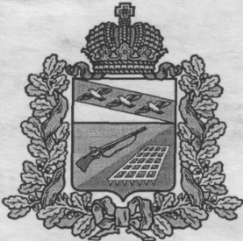 АДМИНИСТРАЦИЯБОЛЬШЕЖИРОВСКОГО СЕЛЬСОВЕТАФАТЕЖСКОГО РАЙОНАПОСТАНОВЛЕНИЕот 01 июня 2017 года № 102Об определении форм участия граждан в обеспечении первичных мер пожарной безопасности, в том числе в деятельности добровольной пожарной охраныВ соответствии с Федеральными законами от 21 декабря 1994 г. N 69-ФЗ «О пожарной безопасности», от 6 октября 2003 г. N131-ФЗ «Об общих принципах организации местного самоуправления в Российской Федерации», Уставом муниципального образования «Большежировский сельсовет» Фатежского района Курской области и в целях определения форм участия граждан в обеспечении первичных мер пожарной безопасности на территории муниципального образования «Большежировский сельсовет» Фатежского района Курской области, Администрация Большежировского сельсовета Фатежского района постановляет:1. Утвердить формы участия граждан в обеспечении первичных мер пожарной безопасности на территории муниципального образования «Большежировский сельсовет» Фатежского района Курской области согласно приложению.2. Заместителю Главы Администрации Большежировского сельсовета Фатежского района Анисимовой И.Е.- председателю комиссии по предупреждению и ликвидации чрезвычайных ситуаций и обеспечению пожарной безопасности обеспечить участие граждан в первичных мерах пожарной безопасности в границах муниципального образования «Большежировский сельсовет» Фатежского района Курской области, в соответствии с формами участия.3. Контроль за выполнением настоящего Постановления оставляю за собой.4. Постановление вступает в силу со дня его обнародованияГлава Большежировского сельсоветаФатежского района							У.Н.СубботинаПриложение к Постановлению Администрации Большежировского сельсовета Фатежского района «Об определении форм участия граждан в обеспечении первичных мер пожарной безопасности, в том числе в деятельности добровольной пожарной охраны»от 01.06.2017г. № 102Формы участия граждан в обеспечении первичных мер пожарной безопасности, в том числе в деятельности добровольной пожарной охраны на территории муниципального образования «Большежировский сельсовет» Фатежского района Курской области
1. Формами участия граждан в обеспечении первичных мер пожарной безопасности на территории муниципального образования «Большежировский сельсовет» Фатежского района Курской области являются: - соблюдение требований пожарной безопасности;- иметь в помещениях и строениях, находящихся в их собственности (пользовании), первичные средства тушения пожаров и противопожарный инвентарь;- при обнаружении пожара немедленно уведомлять пожарную охрану;- до прибытия пожарной охраны принимать посильные меры по спасению людей, имущества и тушению пожаров;- оказывать содействие пожарной охране при тушении пожаров;- выполнять предписания, постановления и иные законные требования должностных лиц государственного пожарного надзора;- предоставлять в порядке, установленном законодательством Российской Федерации, возможность должностным лицам государственного пожарного надзора проводить обследования и проверки принадлежащих им производственных, хозяйственных, жилых и иных помещений и строений в целях контроля за соблюдением требований пожарной безопасности и пресечения их нарушений;- обеспечение собственниками индивидуальных жилых домов наличия на участках емкости (бочки) с водой или огнетушителя;- в период действия особого противопожарного режима: участвовать в локализации пожаров вне границ населенных пунктов, запрет на посещение лесов, принятие дополнительных мер, препятствующих распространению лесных и иных пожаров вне границ населенных пунктов на земли населенных пунктов (увеличение противопожарных разрывов по границам населенных пунктов, создание противопожарных минерализованных полос и подобные меры), введение запрета на разведение костров, проведение пожароопасных работ на определенных участках, на топку печей, кухонных очагов и котельных установок и патрулирование территорий;- оказание помощи органам местного самоуправления в проведении противопожарной пропаганды;2. Формы участия граждан в деятельности добровольной пожарной охраны:
-вступление граждан на добровольной основе в индивидуальном порядке в качестве внештатных пожарных инструкторов, способные по своим деловым и моральным качествам, а также по состоянию здоровья исполнять обязанности, связанные с предупреждением и (или) тушением пожаров.3. Администрация Большежировского сельсовета Фатежского района обеспечивает соблюдение прав и законных интересов граждан, участвующих в обеспечении первичных мер пожарной безопасности, предусматривает систему мер правовой и социальной защиты внештатных пожарных инструкторов и оказывает поддержку при осуществлении ими своей деятельности в соответствии с законодательством Российской Федерации, законодательством Курской области и муниципальными правовыми актами. 